OSNOVNA ŠKOLA GUSTAVA KRKLECA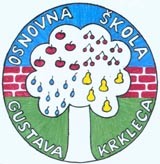 ZAGREB, B. MAGOVCA 103Telefon: 01/6659-170Fax: 01/6659-172E-mail: ured@os-gkrkleca-zg.skole.hrKLASA: 600-04/22-03/11URBROJ: : 251-168/01-23-3Zagreb, 21. prosinca 2023. godineNa temelju članka 10. st. 12. Zakona o pravu na pristup informacijama (Narodne novine, broj 25/13, 85/15 i 69/22) objavljuje se	SKRAĆENI ZAPISNIK 31. sjednice Školskog odbora održane u četvrtak 21. prosinca 2023. godine s početkom u 17,00 sati u učionici razredne nastave.DNEVNI RED:Usvajanje zapisnika 30. sjednice Školskog odbora održane 06.prosinca 2023. godineRadni odnosi (zapošljavanje temeljem provedenih natječajnih postupaka)RaznoDnevni red je jednoglasno prihvaćen.	      Ad 1.Zapisnik  30. sjednice Školskog odbora je jednoglasno su usvojili prisutni članovi Školskog odbora.	 Ad 2.Članovi Školskog odbora su jednoglasno dali svoju suglasnost na zapošljavanjeKristine Kopun, OŠ, na radnom mjestu spremača/icena puno, određeno radno vrijemeStele Beronić, magistre primarnog obrazovanja na radnom mjestu učitelja/ice engleskog jezika na puno, određeno radno vrijemeTee Tkalčić, magistre pedagogije na radnom mjestu stručnog suradnika/ce pedagoga na puno, neodređeno radno vrijeme	Ad 3.Ravnateljica je obavijestila članove Školskog odbora o aktualnostima u radu školeOdbor Nagrade za promicanje mirotvorstva, nenasilja i ljudskih prava „Krunoslav Sukić“ je našoj školi dodijelio Priznanje MIROTVORNA ŠKOLA 2023.  Nagradu su u Osijeku preuzele učiteljice Karlović i Žugaj. Također, za devet učenika i  tri nastavnika će biti organiziran četverodnevni nagradni edukativno-studijski posjet Osijeku, Dalju  i Vukovaru. Provedba tog studijskog posjeta pod nazivom Mir je u našim rukama planirana je krajem rujna ili u prvom tjednu listopada  iduće godine.tijekom prosinca u školi su organizirane brojne humanitarne akcijeučenici 8. razreda se danas vraćaju s terenske nastave u Vukovaruodržane su božićna priredba i glazbeni susretiisporučen namještaj naručen u studenom, a financirao  ga je Gradski ured za obrazovanje, sport i mladeSjednica Školskog odbora je završila s radom u 17,50 sati.Zapisničar:					 Predsjednica Školskog odbora:Maja Mikec					 Lidija Župan